CHAMUDI						    	     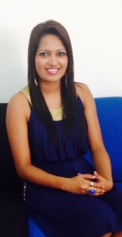 E-mail: chamudi.104835@2freemial.com Career objectiveCommencing as excellent personnel in a leading organization and use my talents to implements modest strategies to achieve its targets, devoting towards customer delightedness by creating competitive advantages while securing inside the organization.personal detailsDate of Birth		: 11th January 1991Age			: 24Gender		: FemaleCivil Status		: SingleSchool Attended	: Gothami Balika Vidyalaya, Cololmbo-10academic qualificationI have completed a Diploma in Information technology in Science Land (SLIT)I have followed a Business management course in British Colombia Computer Academy (BCCA)Passed G.C.E. Advanced level examination in 2009	Economics			S	Business Studies		S	Accountancy			S	General English		SPassed G.C.E. Ordinary level examination in 2006	Buddhism			A	Social Studies			C	Mathematics			B	Health Science		C	English			B	Science			S	Commerce			B	Art				S	Sinhala			Cprofessional qualificationI have worked as a Student Bank Co-coordinator in School Peoples Bank branch (Peoples Bank suduwella branch)extra curriculer activitiesA member of Sri Lanka youth associationA member of school media circleA member of Campbell net ball associationSchool senior House captain in 2006School net ball team captain in 2004, 2005 & 2006Have been a player of school hockey team, volley ball team & athletic teamWorked as a Student Bank Co-coordinator in School Peoples Bank branchworking experience01	Designation			Heavy Equipment Officer	Company			Keangnam Enterprises Limited, 					No. 815, E.W. Perera mawatha, Ethull Kotte, 					Sri Jayawardanapura, Sri Lanka.	Duration			11th May 2011 to dateJob Description		I.   Handling Keangnam Heavy Equipment      Management System (Database Program)II.  Vehicle registration for all new or      re-condition un-registered auto      mobile vehicles, RMV duties Including      Transfer ownership & Registration &      cancellation etc.III.  Handling vehicle revenue license & vehicle       Non-user certificatesIV. Purchasing & ordering vehicles and spare      parts by locally & overseas.V. Handling Motor, plant & machinery      Insurance.VI.  Preparing reports and other      correspondence to report local and       overseas management.